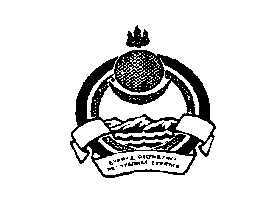 Муниципальное образование сельского поселения «Куморское эвенкийское»Северо-Байкальский районРеспублики Бурятияот 01.04.2016	с. КумораПостановление № 9«О подготовке к пожароопасному сезону  2016 годана территории муниципального образованиясельского поселения «Куморское эвенкийское».В целях сохранения лесов от уничтожения, обеспечения экологической безопасности и охраны лесов, профилактики возникновения и распространения лесных пожаров на большей территории, предупреждения чрезвычайных ситуаций, обусловленных лесными пожарами, осуществления координации взаимодействия заинтересованных ведомств и организаций, руководствуясь распоряжением Правительства Республики Бурятия от 21 декабря 2011 года № 936-р,п о с т а н о в л я ю:     Установить, что с 20 апреля до 1 ноября 2016 года в случае наступления IV-V классов пожарной опасности в лесах по условиям погоды или в случае наличия на территории поселения крупного лесного пожара, независимо от класса пожарной опасности по условиям погоды, в границах муниципального образования сельского поселения «Куморское эвенкийское» действует особый противопожарный режим.Ограничить в период действия особого противопожарного режима въезд в леса транспортных средств, пребывание в лесах граждан, индивидуальных предпринимателей, юридических лиц и их представителей, не имеющих разрешительных документов. Руководствуясь ФЗ-131 от 06.10.2003 г.ст.14 п.п. 1.8,1.9,1.19 «Об общих принципах организации местного самоуправления в РФ» и «Правилами пожарной безопасности в лесах».1.Принять к сведению «План тушения пожаров на 2016» отдела организации и обеспечения деятельности Ангоянского лесничества по подготовке к пожароопасному сезону 2016 г.2. Ответственность за исполнение профилактических мероприятий на территории Государственного лесного фонда возложить на «Ангоянский» филиал ГБУ РБ, в полосах отвода автомобильных дорог на ООО «Магистраль», в полосах отвода под линии ЛЭП – ООО «Бурятэнерго»3.Для ликвидации лесных пожаров возникших в границах МО СП «Куморское эвенкийское» привлекать Добровольную пожарную дружину.4.Директору МБОУ «Верхнеангарская средняя общеобразовательная школа» Чиркову. А.Н совместно с работниками «Ангоянского» филиала ГБУ РБ провести обучение школьников «Правилам пожарной безопасности в лесах» до наступления летних каникул.5.Для оперативного принятия решений по мобилизации населения и техники на тушение лесных пожаров создать штаб в следующем составе:1.Сазонов. А.С – Глава МО СП «Куморское эвенкийское»-начальник штаба.      2.Кузина.С.Н – директор Ангоянского филиала ГУ РБ3.Алексеев.П.Т- лесничий ОО и ОД Ангоянского лесхоза.4.Комарицин.Б.А –лесничий6.Контроль за исполнением данного постановления оставляю за собой.,Глава МО СП«Куморское эвенкийское»	А.С.Сазонов